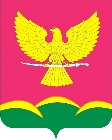 АДМИНИСТРАЦИЯ НОВОТИТАРОВСКОГОСЕЛЬСКОГО ПОСЕЛЕНИЯ ДИНСКОГО РАЙОНАПОСТАНОВЛЕНИЕот 21.05.2021                                                                                                  № 236станица НовотитаровскаяО передаче в безвозмездное пользование муниципальному унитарному предприятию «Коммунальник»муниципального движимого имущества	В соответствии с Федеральным законом от 06.10.2003 № 131-ФЗ «Об общих принципах организации местного самоуправления в Российской Федерации», на основании статей 62, 63 Устава Новотитаровского сельского поселения Динского района, решения Совета Новотитаровского сельского поселения Динского района от 20.05.2021 № 118-31/04 «О согласовании передачи муниципального движимого имущества в безвозмездное пользование муниципальному унитарному предприятию «Коммунальник», в связи с тем, что муниципальное унитарное предприятие «Коммунальник» выполняет работы по благоустройству Новотитаровского сельского поселения, п о с т а н о в л я ю:Муниципальному казенному учреждению «По обеспечению хозяйственного обслуживания органов местного самоуправления Новотитаровского сельского поселения Динского района» передать в безвозмездное пользование муниципальному унитарному предприятию «Коммунальник» Новотитаровского сельского поселения муниципальное движимое имущество согласно перечню (Приложение).Директору муниципального казенного учреждения «По обеспечению хозяйственного обслуживания органов местного самоуправления Новотитаровского сельского поселения Динского района» подготовить договор безвозмездного пользования муниципальным движимым имуществом.Контроль за выполнением настоящего постановления оставляю за собой.Постановление вступает в силу со дня его подписания.Глава Новотитаровского сельского поселения						                    С.К.Кошман